To Members of the Amenities and Services Committee                            20th September 2016Dear MemberI write to advise you a Meeting of this Committee has been arranged to take place on Tuesday 27th September at 14.00. in the Eckford Suite, Edinburgh House, Wem.Yours faithfully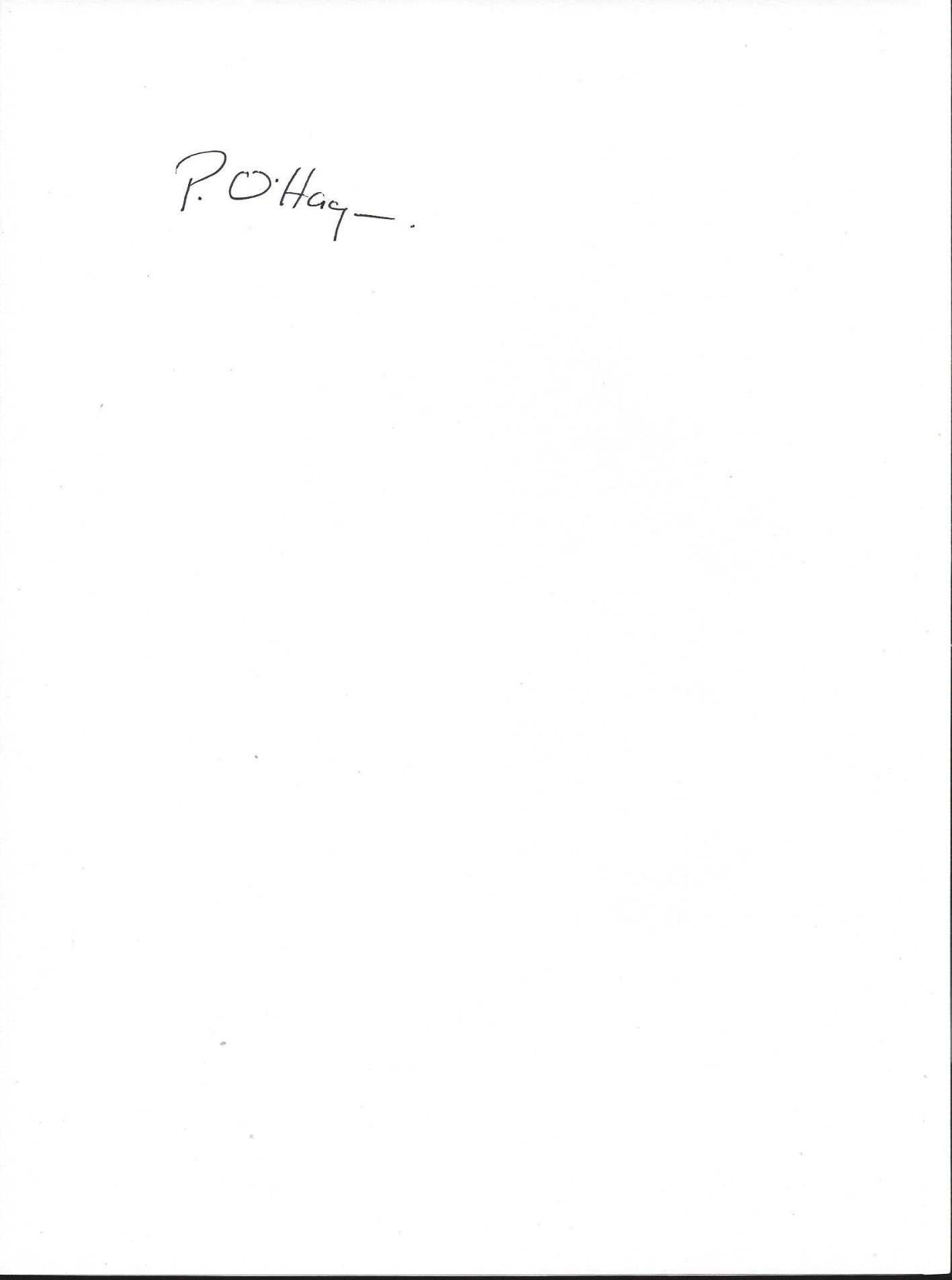 Town ClerkAGENDA 1Apologies - To receive any apologies for absence.2Declaration of pecuniary interests – to receive declarations of interest.3Minutes To approve as a correct record the minutes of a Meeting of this Committee held on 19th July 2016 (copy enclosed).4Progress Report on items raised at previous meeting (copy enclosed) – for consideration5Streetlightsa) For update on LED conversion tender document. b) Damaged lights Marlcroft and Trentham Road – to discuss cost of replacement of lights and options available to the council.c) To consider quote for replacement light 220 Shawbury Road.6Wem Sports and Social Association Future set up – to receive report of management committee meeting held 18.8.16.7Toiletsa) To receive quote for replacement doors.b) To receive an update on charging income.8Plantersa) To consider options for planting of barrels on Town Square9Play Areas/ Open Spacesa) Dog Fouling – To receive update on work being carried out by Team Wem on dog fouling issues in the town.b) Trees - to consider requests for pruning/ removal of trees in Meadow Close and adjacent to Wheatfields Play area (copies enclosed).c) Play area inspection report – to receive a report on annual play equipment inspection reports.d) Swain Close open space – to receive report of meeting held with representatives of Persimmion Homes (copy enclosed).e) Flytipping – to discuss recent fly tipping problems on Cordwell Park play area.f) Use of Glyphosate – to review the Town Council’s Use of Glyphosate as a weedkiller.10Service Transfera) To receive an update on progress on the transfer of services/ facilities from Shropshire Council to the Town Council and funding options.11Love Lane Cemetery a) Headstone damage – to consider complaint received concerning damage to a headstone. (copy enclosed)b) Regulations - to discuss recent breaches of cemetery regulations relating to excessive vases/ plant pots on graves.c) To consider quote for cemetery noticeboard. (copy enclosed)12Love Lane Allotmentsa) Allotment inspection – to receive a report on allotment inspection undertaken on 16.9.16b) Internal paths - to discuss condition and responsibility of informal paving slab paths between plots.13Date and time of meetings – to note date and time of meetings for the year 2016-17